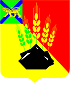 АДМИНИСТРАЦИЯ МИХАЙЛОВСКОГО МУНИЦИПАЛЬНОГО РАЙОНА РАСПОРЯЖЕНИЕ
02.11.2022                                              с. Михайловка                                                   № 736-раОб утверждении основных направлений бюджетной и налоговой политики Михайловского муниципального района на 2023 год и плановый период 2024-2025 годовВ соответствии со статьей 172 Бюджетного кодекса Российской Федерации, статьей 15 положения о бюджетном процессе в Михайловском муниципальном районе1. Утвердить основные направления бюджетной и налоговой политики Михайловского муниципального района на 2023 год и плановый период 2024-2025 годов (прилагается).2. Настоящее распоряжение вступает в силу со дня его подписания.3. Муниципальному казенному учреждению «Управление по организационно-техническому обеспечению деятельности администрации Михайловского муниципального района» (Корж С.Г.) разместить данное распоряжение на официальном сайте администрации Михайловского муниципального района.4. Контроль над исполнением настоящего распоряжения оставляю за собой.Глава Михайловского муниципального района –Глава администрации района                                                       В.В. АрхиповУТВЕРЖДЕНЫ распоряжением администрации Михайловского муниципального района от 02.11.2022 № 736-раОсновные направления бюджетной и налоговой политики Михайловского муниципального района на 2023 год и плановый период 2024-2025 годовОсновные направления бюджетной и налоговой политики Михайловского муниципального района на 2023 год и плановый период 2024 и 2025 годов подготовлены в соответствии со статьями 172, 184.2 Бюджетного кодекса Российской Федерации и статьей 17 «Положения о бюджетном процессе в Михайловском муниципальном районе».Определяющее влияние на формирование Основных направлений оказали целевые ориентиры развития страны, обозначенные в послании Президента Российской Федерации Федеральному Собранию от 21 апреля 2021 года, положениях Указа Президента Российской Федерации от 7 мая 2018 года №204 «О национальных целях и стратегических задачах развития Российской Федерации на период до 2024 года».Целью основных направлений бюджетной и налоговой политики является описание условий, используемых при составлении проекта бюджета Михайловского муниципального района на 2023 – 2025 годы, основных подходов к его формированию и общего порядка разработки основных характеристик и прогнозируемых параметров бюджета Михайловского муниципального района, а также обеспечение прозрачности и открытости бюджетного планирования.Бюджетная и налоговая политика на 2023 – 2025 годы направлена на создание условий для устойчивого социально – экономического развития Михайловского муниципального района в целях обеспечения приоритетных для района задач.Необходимым условием для решения поставленных задач является реализация мер по обеспечению устойчивости и сбалансированности бюджетной системы, повышению эффективности бюджетных расходов.Для обеспечения сбалансированности и устойчивости бюджетной системы постановлением администрации Михайловского муниципального района от 02 ноября 2018 года №1131-па утвержден План мероприятий по росту доходного потенциала, оптимизации расходов и совершенствованию долговой политики Михайловского муниципального района на период с 2018 по 2024 годы, предусматривающий:проведение оценки эффективности налоговых льгот, предоставляемых органами местного самоуправления по налогам и сборам;обеспечение роста объема налоговых и неналоговых доходов, в том числе за счет снижения недоимки по налоговым и неналоговым платежам;запрет на установление расходных обязательств Михайловского муниципального района, не связанных с решением вопросов, отнесенных Конституцией Российской Федерации и федеральными законами к полномочиям органов местного самоуправления.Бюджетная политика в области муниципальных внутренних заимствований в предстоящем периоде будет направлена на поддержание объема муниципального долга на экономически безопасном уровне, минимизацию затрат на обслуживание муниципального долга, своевременное и безусловное исполнение принимаемых обязательств.Итоги реализации бюджетной и налоговой политики в 2021 году и первой половине 2022 годаПри исполнении бюджета Михайловского муниципального района в 2021 году администрация Михайловского муниципального района руководствовалась следующими приоритетами:обеспечение долгосрочной сбалансированности доходов и расходов бюджетной системы района;создание условий для оказания качественных муниципальных услуг;обеспечение открытости и прозрачности бюджета и бюджетного процесса;соблюдение безопасного уровня дефицита и муниципального долга в целях предотвращения условий для возникновения финансового кризиса;ограничение роста расходов бюджета, не обеспеченных стабильными доходными источниками;сохранение объема муниципального долга Михайловского муниципального района на экономически безопасном уровне, позволяющем обеспечивать привлечение заемных средств на условиях реальной возможности обслуживания и погашения данных обязательств;повышение эффективности финансовых взаимоотношений с бюджетами городского и сельских поселений Михайловского муниципального района.Сбалансированная политика Михайловского муниципального района в 2021 году обеспечила исполнение районного бюджета за 2021 год по доходам в объеме 1 174 522 887,21 руб. (при плане 1 188 129 356,58 руб.) или на 98,8 % к плановым показателям, по расходам – 1 234 948 539,19 руб. (при плане 1 288 683 356,58 руб.) или на 95,8% к плановым показателям, что позволило администрации Михайловского муниципального района осуществить финансирование большинства заявленных расходов в рамках реализации мероприятий муниципальных программ и непрограммных направлений деятельности органов исполнительной власти в заявленном объеме, при наличии подтверждающих платежных документов.В приоритетном порядке обеспечено финансирование таких социально значимых направлений, как образование (99,5% к плановым показателям), культура (100,0% к плановым показателям), социальная политика (99,6% к плановым показателям), физическая культура и спорт (78,3% к плановым показателям), средства массовой информации (100% к плановым показателям), ЖКХ (73,2% к плановым показателям), межбюджетные трансферты в бюджетах поселений (100% к плановым назначениям).Основным резервом в отчетном периоде являлось повышение эффективности бюджетных расходов в целом, в том числе за счет оптимизации муниципальных закупок, сокращения расходов за счет снижения неэффективных затрат, пересмотра финансовых ресурсов на реализацию муниципальных программ с учетом приоритетности расходов и утвержденных показателей результативности.Безусловное исполнение нормативных актов позволило в 2021 году эффективно управлять средствами единого счета бюджета, обеспечить его ликвидность в течение всего финансового года.В результате проведенной работы в 2021 году бюджет Михайловского муниципального района исполнен с профицитом в объеме 60 425 651,98 руб. В Михайловском муниципальном районе создана устойчивая система межбюджетных отношений с городским и сельскими поселениями района. Сформированы механизмы выравнивания бюджетной обеспеченности поселений, заключены соглашения на передачу части полномочий с финансовым сопровождением.В рамках контрольных процедур за соблюдением бюджетного законодательства поселениями:проводилась экспертиза проектов бюджетов поселений;осуществляется ежемесячный мониторинг исполнения бюджетов поселений.Для повышения качества управления бюджетным процессом предусмотрена система мониторинга и оценки качества управления бюджетным процессом во всех поселениях района.Все эти меры позволили сбалансировать районный бюджет и обеспечить исполнение всех действующих расходных обязательств Михайловского муниципального района.Основные направления бюджетной политики на 2023 – 2025 годыРеализация бюджетной политики в Михайловском муниципальном районе будет осуществляться по следующим основным направлениям:приоритизация бюджетных расходов с учетом обеспечения достижения целей национальных проектов в соответствии с Указом Президента Российской Федерации от 7 мая 2018 года №204 «О национальных целях и стратегических задачах развития Российской федерации на период до 2024 года» и необходимости реализации на территории Михайловского района программ по основным направлениям развития Российской Федерации, в том числе Плана социального развития центров экономического роста Приморского края;повышение эффективности бюджетных расходов, формирование бюджетных параметров исходя из необходимости безусловного исполнения действующих расходных обязательств, в том числе с учетом их оптимизации и эффективности исполнения, осуществления взвешенного подхода к принятию новых расходных обязательств и сокращения неэффективных бюджетных расходов;совершенствование инструментов программно – целевого планирования и управления с учетом приоритетов социально – экономического развития и реальных финансовых возможностей бюджета Михайловского муниципального района, совершенствования системы оценки эффективности реализации муниципальных программ;повышение прозрачности и открытости бюджета и бюджетного процесса для понимания гражданами реализуемой в районе бюджетной и налоговой политики.Реализация поставленных задач позволит достичь конечной цели бюджетной политики Михайловского муниципального района, состоящей в улучшении условий и качества жизни населения в Михайловском муниципальном районе, адресном решении социальных проблем, повышении качества муниципальных услуг, стимулировании инновационного развития района.Основные направления налоговой политики на 2023 – 2025 годыВажным фактором проводимой налоговой политики является необходимость сохранения бюджетной устойчивости и обеспечения бюджетной сбалансированности.Администрацией Михайловского муниципального района будет продолжена работа по сохранению, укреплению и развитию налогового потенциала путем совершенствования механизмов взаимодействия администрации Михайловского муниципального района, органов исполнительной власти Приморского края и территориальных органов государственной власти в части качественного администрирования доходных источников бюджета и повышения уровня их собираемости, легализации налоговой базы, включая легализацию «теневой» заработной платы, поддержки организаций, формирующих налоговый потенциал Михайловского муниципального района, содействия инвестиционным процессам в экономике, повышения эффективности управления муниципальной собственностью, обеспечению постановки на налоговый учет обособленных подразделений предприятий, работающих на территории Михайловского муниципального района.Реализация инвестиционных проектов на территории опережающего развития «Михайловский» обеспечит привлечение инвестиций в Михайловский муниципальный район, создание новых рабочих мест, дополнительные налоговые поступления в бюджет Михайловского муниципального района.Предполагается проведение работы по развитию малого и среднего предпринимательства, по совершенствованию патентной системы налогообложения и увеличения числа самозанятого населения.Реализация этих мер будет являться необходимым условием повышения эффективности системы управления муниципальными финансами и минимизации рисков несбалансированности бюджета Михайловского муниципального района.